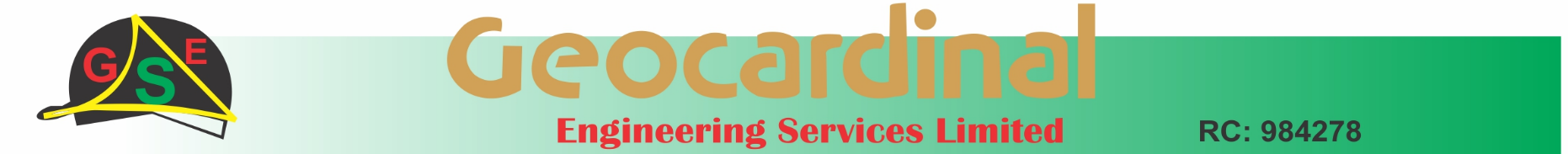 VACANCY	ANNOUNCEMENTPOSTS: MINING ENGINEERGeocardinal Engineering Services Ltd hereby invites application from a suitably qualified candidate for the vacant position of Mining EngineerJob Location: Abuja and IlorinRequirements Must possess a Sound University degree in Mining Engineering, B.Eng. and M.Eng;Must be very proficient in the use of Mining softwares; Must possess excellent skills in Mining Design, Mineral Evaluation, Modelling and Data Analysis; Proficient in the use of Computer and Research Oriented; Sound knowledge of technical report writing;Excellent communication, persuasion and presentation skills;Must have 5-7yrs experience in modern mining techniques, with two letters of recommendation from at least two persons you have worked with;Ability to work under pressure with minimum supervision.Application Materials:Application Letter, Updated CV with clear articulation of how you intend to go about the duties and all copies of credentials including all professional certificates acquiredApply on or before 25th January, 2021Shortlisted candidates will be notified in due course.How to Apply: send an email to geocardinalconsulting@yahoo.com and copy hr@geocardinalengineering.com, jacob@geocardinalengineering.comwww.geocardinalengineering.com